 РЕГЛАМЕНТ 3-го ЭТАПА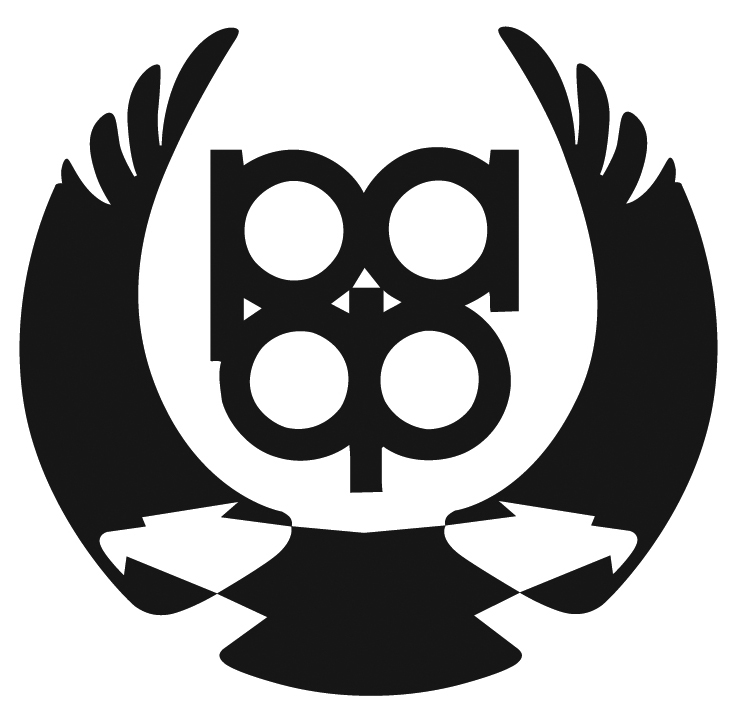 МИНИСТЕРСТВО ФИЗИЧЕСКОЙ КУЛЬТУРЫ И СПОРТА МОСКОВСКОЙ ОБЛАСТИФЕДЕРАЦИЯ АВТОМОБИЛЬНОГО СПОРТА МОСКОВСКОЙ ОБЛАСТИРоссийская автомобильная федерацияООО «РУССКОЕ КОЛЬЦО»Номер датчика хронометража – кольцевые гонкиМосковская область, Раменский районД. ВЕРХНЕЕ МЯЧКОВО, АЭРОДРОМ МЯЧКОВОТрасса «ADM Raceway»3-4 октября 2020 года3 ЭТАП  ЧЕМПИОНАТА МОСКОВСКОЙ ОБЛАСТИПО КОЛЬЦЕВЫМ ГОНКАМ 2020 ГОДАРаздел А. Общая информацияРаздел А. Общая информацияРаздел А. Общая информацияРаздел А. Общая информация1.Региональное отделение (федерация) РАФ:Региональное отделение (федерация) РАФ:Региональная общественная организация «Федерация автомобильного спорта Московской области»140100, г. Раменское, улица Михалевича, 131Тел.: +7 (926) 523-16-02 Электронный адрес: sportmo@mail.ru2.Организатор:Организатор:ООО «Русское кольцо», 140123, Московская область, Раменский р-н, Островецкий с/о, д. Верхнее Мячково, аэродром Мячково, Тел.: +7 495 995 95 93, Сайт: www.admraceway.ru3.Лицензии Организатора и на трассуЛицензии Организатора и на трассуЛицензия организатора №Лицензия на трассу №4.Дата и место проведения Соревнования:Дата и место проведения Соревнования:3-4 октября  2020 года. Трасса «ADM Raceway»5.Начало проведения Административных и Технических проверок:Начало проведения Административных и Технических проверок:Начало проведения Административных и Технических проверок:Административные проверки: суббота 3 октября с 15.00 до 20.00 (см. Дополнительную информацию организатора)Административные проверки: суббота 3 октября с 15.00 до 20.00 (см. Дополнительную информацию организатора)Административные проверки: суббота 3 октября с 15.00 до 20.00 (см. Дополнительную информацию организатора)Технические проверки: Воскресенье 04 октября с 8:00 до 9.20 (см. Дополнительную информацию организатора)Технические проверки: Воскресенье 04 октября с 8:00 до 9.20 (см. Дополнительную информацию организатора)Технические проверки: Воскресенье 04 октября с 8:00 до 9.20 (см. Дополнительную информацию организатора)6.Время старта гонок:Время старта гонок:Будет объявлено после Административной проверки.S1600 – S2000 – «Суперпродакшн» - Спортпрототип CN - S1600 – S2000 – «Суперпродакшн» - Спортпрототип CN - 7.Стартовые взносы и платёжные реквизиты:Стартовый взнос за участие в личном или командном зачетах, в зачетных группах: «S1600», «Лада», «S2000» до 27.09.2020 - 5 000 рублей,позднее 28.09.2020 или на Административной проверке - 10000 рублей.Стартовый взнос за участие в личном или командном зачетах, в зачетных группах: «Спортпрототип CN» до 27.09.2020 - 10 000 рублей,позднее 28.09.2020 или на Административной проверке - 15000 рублей.Стартовые взносы и платёжные реквизиты:Стартовый взнос за участие в личном или командном зачетах, в зачетных группах: «S1600», «Лада», «S2000» до 27.09.2020 - 5 000 рублей,позднее 28.09.2020 или на Административной проверке - 10000 рублей.Стартовый взнос за участие в личном или командном зачетах, в зачетных группах: «Спортпрототип CN» до 27.09.2020 - 10 000 рублей,позднее 28.09.2020 или на Административной проверке - 15000 рублей.Стартовые взносы и платёжные реквизиты:Стартовый взнос за участие в личном или командном зачетах, в зачетных группах: «S1600», «Лада», «S2000» до 27.09.2020 - 5 000 рублей,позднее 28.09.2020 или на Административной проверке - 10000 рублей.Стартовый взнос за участие в личном или командном зачетах, в зачетных группах: «Спортпрототип CN» до 27.09.2020 - 10 000 рублей,позднее 28.09.2020 или на Административной проверке - 15000 рублей.Платёжные реквизиты:Реквизиты Организатора: ИНН 5040093392, КПП 504001001, Банк: ПАО «Сбербанк России» г. Москва, БИК 044525225, Корр./сч. 30101810400000000225, Р./сч. 40702810140240005078, Получатель: ООО "Русское кольцо" (СБ РФ N 7809 Люберецкое г. Люберцы).Платёжные реквизиты:Реквизиты Организатора: ИНН 5040093392, КПП 504001001, Банк: ПАО «Сбербанк России» г. Москва, БИК 044525225, Корр./сч. 30101810400000000225, Р./сч. 40702810140240005078, Получатель: ООО "Русское кольцо" (СБ РФ N 7809 Люберецкое г. Люберцы).Платёжные реквизиты:Реквизиты Организатора: ИНН 5040093392, КПП 504001001, Банк: ПАО «Сбербанк России» г. Москва, БИК 044525225, Корр./сч. 30101810400000000225, Р./сч. 40702810140240005078, Получатель: ООО "Русское кольцо" (СБ РФ N 7809 Люберецкое г. Люберцы).8.Адрес, телефон, факс и эл. адрес, кому адресуются вопросы (наименование организации и  ФИО ответственного лица):Адрес, телефон, факс и эл. адрес, кому адресуются вопросы (наименование организации и  ФИО ответственного лица):140123, Московская область, Раменский район, Островецкий с/о, д. Верхнее Мячково, аэродром Мячково, телефон: +7 968 6651525, электронный адрес: sport@admraceway.ru, спортивный координатор ООО «Русское кольцо»: Ромашкин Алексей 9.Информация о трассе:Информация о трассе:Местоположение: 55°33′52″N 37°59′27″EДлина круга:Длина круга:3240 мНаправление движения:Направление движения:Против часовой стрелкиПервая стартовая позиция:Первая стартовая позиция:При старте с места – с левой стороны; при старте с хода – с правой стороныКоличество кругов в гонке:Количество кругов в гонке:Во всех зачётных группахГонка 1: 10 кругов. Дистанция 32,400 кмГонка 2: 14 кругов. Дистанция 45.360 кмПаспортная ёмкость трассы:Паспортная ёмкость трассы:Гонка: 32 автомобиля            Тренировка: 36 автомобилей10.Точное местоположение на трассе:Точное местоположение на трассе:Помещения КСК:Помещения КСК:Пункт управления гонкой (ПУГ), 3 этаж, комната 4.3, Пит-билдингаПомещения Руководителя гонки:Помещения Руководителя гонки:Пункт управления гонкой (ПУГ), 3 этаж, комната 4.5, Пит-билдингаМесто проведения Брифинга для Водителей: Пункт управления гонкой, 2 этаж, зал 2-го этажаМесто проведения Брифинга для Водителей: Пункт управления гонкой, 2 этаж, зал 2-го этажаМесто проведения Брифинга для Водителей: Пункт управления гонкой, 2 этаж, зал 2-го этажаАдминистративных проверок:Административных проверок:Пункт управления гонкой (ПУГ), 3 этаж, комната 4.1, Пит-билдингаТехнического осмотра и взвешивания:Технического осмотра и взвешивания:Шоу-рум, 1 этаж, большой зал, Пит-билдингаЗакрытого парка:Закрытого парка:Огороженная площадка перед шоу-румОфициального табло информации:Официального табло информации:2 этаж Пит-билдинга, над боксом №15Места проведения пресс-конференции для победителей и призёров: Медиа-Центр, 2 этаж здания картинг центраМеста проведения пресс-конференции для победителей и призёров: Медиа-Центр, 2 этаж здания картинг центраМеста проведения пресс-конференции для победителей и призёров: Медиа-Центр, 2 этаж здания картинг центра11.Список всех наград и призов Соревнования:Список всех наград и призов Соревнования:Список всех наград и призов Соревнования:Во всех зачетных группах по результатам каждого зачётного заезда кубками награждаются Водители, занявшие 1-е, 2-е и 3-е места, а также команда победитель.Во всех зачетных группах по результатам каждого зачётного заезда кубками награждаются Водители, занявшие 1-е, 2-е и 3-е места, а также команда победитель.Во всех зачетных группах по результатам каждого зачётного заезда кубками награждаются Водители, занявшие 1-е, 2-е и 3-е места, а также команда победитель.12.Список официальных лиц, назначенных ОрганизаторомСписок официальных лиц, назначенных ОрганизаторомСписок официальных лиц, назначенных ОрганизаторомПредседатель КСКПредседатель КСКОвсянников ИгорьСпортивный комиссар:Спортивный комиссар:Куприянов ПавелСпортивный комиссар:Спортивный комиссар:Плахотниченко АндрейРуководитель гонки:Руководитель гонки:Ромашкин Алексей (Моосква)Главный секретарь:Главный секретарь:Чупак НадеждаСекретарь КСК:Секретарь КСК:Будет объявлено дополнительноТехнический комиссар:Технический комиссар:Будет объявлено дополнительноГлавный врач Соревнования:Главный врач Соревнования:Будет объявлено дополнительноКомиссар по безопасности и маршруту:Комиссар по безопасности и маршруту:Будет объявлено дополнительноОфицер по связи с Участниками:Офицер по связи с Участниками:Будет объявлено дополнительно13.Сумма залога, взимаемая при подаче протеста: 30 000 руб.Сумма залога, взимаемая при подаче протеста: 30 000 руб.Сумма залога, взимаемая при подаче протеста: 30 000 руб.14.Сумма залога, взимаемая при подаче апелляции: 100 000 руб.Сумма залога, взимаемая при подаче апелляции: 100 000 руб.Сумма залога, взимаемая при подаче апелляции: 100 000 руб.Раздел Б. Дополнительная информацияАдминистративные проверки проводятся в субботу 03 октября удаленно, путем отправки электронным способом копий (фотографий) оригиналов  документов в секретариат по адресу: chupak@f1-raf.ru. 04 октября на административных проверках происходит сдача оригиналов документов в секритариат.Расписание явки на Административные проверки (АП) и Предварительную техническую инспекцию (ПТИ): Публикуется отдельно.Время явки на медицинский осмотр: Публикуется отдельно.Подача документов на АП вне указанного расписанием времени наказывается денежным штрафом 2000 руб.Подача автомобиля на ПТИ вне указанного расписанием времени наказывается денежным штрафом 2000 руб.Явка водителя на Медицинский осмотр вне указанного расписанием времени наказывается денежным штрафом 2000 руб.При расчёте денежных штрафов на соревновании величина заявочного взноса принимается в размере: 10000руб.Для запроса аккредитации необходимо заполнить форму по ссылке: www.admraceway.ru/accreditation/.Личное медицинское страхование и страхование от травм и несчастных случаев обязательно для всех водителей. Организатор страхует свою ответственность и ответственность участников перед третьими лицами. Организатор предоставляет возможность страхования непосредственно на трассе.На втором Этапе соревнования на всех автомобилях должны использоваться шины, согласно Технических Требований зачетных групп. Зачет:s1600 - Мастер спорт 185/55₽14TD(II). Зачет: «s2000» - Мастер спорт 185/55₽14TD Количество шин ограничено, не более 2-х комплектов на автомобиль. Обязательная маркировка комплектов шин на ПТИ.Обязательно применение автомобильного топлива, приобретенного через розничные сети АЗС.Порядок размещения обязательной рекламы определяется бюллетенем ОрганизатораСостав Организационного комитетаРаздел Б. Дополнительная информацияАдминистративные проверки проводятся в субботу 03 октября удаленно, путем отправки электронным способом копий (фотографий) оригиналов  документов в секретариат по адресу: chupak@f1-raf.ru. 04 октября на административных проверках происходит сдача оригиналов документов в секритариат.Расписание явки на Административные проверки (АП) и Предварительную техническую инспекцию (ПТИ): Публикуется отдельно.Время явки на медицинский осмотр: Публикуется отдельно.Подача документов на АП вне указанного расписанием времени наказывается денежным штрафом 2000 руб.Подача автомобиля на ПТИ вне указанного расписанием времени наказывается денежным штрафом 2000 руб.Явка водителя на Медицинский осмотр вне указанного расписанием времени наказывается денежным штрафом 2000 руб.При расчёте денежных штрафов на соревновании величина заявочного взноса принимается в размере: 10000руб.Для запроса аккредитации необходимо заполнить форму по ссылке: www.admraceway.ru/accreditation/.Личное медицинское страхование и страхование от травм и несчастных случаев обязательно для всех водителей. Организатор страхует свою ответственность и ответственность участников перед третьими лицами. Организатор предоставляет возможность страхования непосредственно на трассе.На втором Этапе соревнования на всех автомобилях должны использоваться шины, согласно Технических Требований зачетных групп. Зачет:s1600 - Мастер спорт 185/55₽14TD(II). Зачет: «s2000» - Мастер спорт 185/55₽14TD Количество шин ограничено, не более 2-х комплектов на автомобиль. Обязательная маркировка комплектов шин на ПТИ.Обязательно применение автомобильного топлива, приобретенного через розничные сети АЗС.Порядок размещения обязательной рекламы определяется бюллетенем ОрганизатораСостав Организационного комитетаРаздел Б. Дополнительная информацияАдминистративные проверки проводятся в субботу 03 октября удаленно, путем отправки электронным способом копий (фотографий) оригиналов  документов в секретариат по адресу: chupak@f1-raf.ru. 04 октября на административных проверках происходит сдача оригиналов документов в секритариат.Расписание явки на Административные проверки (АП) и Предварительную техническую инспекцию (ПТИ): Публикуется отдельно.Время явки на медицинский осмотр: Публикуется отдельно.Подача документов на АП вне указанного расписанием времени наказывается денежным штрафом 2000 руб.Подача автомобиля на ПТИ вне указанного расписанием времени наказывается денежным штрафом 2000 руб.Явка водителя на Медицинский осмотр вне указанного расписанием времени наказывается денежным штрафом 2000 руб.При расчёте денежных штрафов на соревновании величина заявочного взноса принимается в размере: 10000руб.Для запроса аккредитации необходимо заполнить форму по ссылке: www.admraceway.ru/accreditation/.Личное медицинское страхование и страхование от травм и несчастных случаев обязательно для всех водителей. Организатор страхует свою ответственность и ответственность участников перед третьими лицами. Организатор предоставляет возможность страхования непосредственно на трассе.На втором Этапе соревнования на всех автомобилях должны использоваться шины, согласно Технических Требований зачетных групп. Зачет:s1600 - Мастер спорт 185/55₽14TD(II). Зачет: «s2000» - Мастер спорт 185/55₽14TD Количество шин ограничено, не более 2-х комплектов на автомобиль. Обязательная маркировка комплектов шин на ПТИ.Обязательно применение автомобильного топлива, приобретенного через розничные сети АЗС.Порядок размещения обязательной рекламы определяется бюллетенем ОрганизатораСостав Организационного комитетаРаздел Б. Дополнительная информацияАдминистративные проверки проводятся в субботу 03 октября удаленно, путем отправки электронным способом копий (фотографий) оригиналов  документов в секретариат по адресу: chupak@f1-raf.ru. 04 октября на административных проверках происходит сдача оригиналов документов в секритариат.Расписание явки на Административные проверки (АП) и Предварительную техническую инспекцию (ПТИ): Публикуется отдельно.Время явки на медицинский осмотр: Публикуется отдельно.Подача документов на АП вне указанного расписанием времени наказывается денежным штрафом 2000 руб.Подача автомобиля на ПТИ вне указанного расписанием времени наказывается денежным штрафом 2000 руб.Явка водителя на Медицинский осмотр вне указанного расписанием времени наказывается денежным штрафом 2000 руб.При расчёте денежных штрафов на соревновании величина заявочного взноса принимается в размере: 10000руб.Для запроса аккредитации необходимо заполнить форму по ссылке: www.admraceway.ru/accreditation/.Личное медицинское страхование и страхование от травм и несчастных случаев обязательно для всех водителей. Организатор страхует свою ответственность и ответственность участников перед третьими лицами. Организатор предоставляет возможность страхования непосредственно на трассе.На втором Этапе соревнования на всех автомобилях должны использоваться шины, согласно Технических Требований зачетных групп. Зачет:s1600 - Мастер спорт 185/55₽14TD(II). Зачет: «s2000» - Мастер спорт 185/55₽14TD Количество шин ограничено, не более 2-х комплектов на автомобиль. Обязательная маркировка комплектов шин на ПТИ.Обязательно применение автомобильного топлива, приобретенного через розничные сети АЗС.Порядок размещения обязательной рекламы определяется бюллетенем ОрганизатораСостав Организационного комитетаКольцевые гонкиЗачётная группаСтартовый номер(Наименование мероприятия)(место проведения)(дата проведения)Заявка на участие в соревнованииЗаявка на участие в соревнованииИнформация о ЗаявителеИнформация об автомобилеНаименование:  Номер спортивного технического паспорта:Лицензия Заявителя:  Марка автомобиля: Адрес (страна, индекс, город, улица, дом): 
Модель автомобиля: Контактный телефон:Размещение обязательной рекламы:ДА    НЕТИнформация о пилотеИнформация о механикеФамилия:Фамилия: Имя: Имя: Отчество: Отчество: Число, месяц и год рождения: Число, месяц и год рождения: Адрес (страна, индекс, город, улица, дом): Адрес (страна, индекс, город, улица, дом):
Спортивный разряд, спортивное звание:  Контактный телефон:Контактный телефон: ИНФОРМАЦИЯ О ПРЕДСТАВИТЕЛЕЛицензия Пилота: Фамилия: E-mail:Имя:Подпись Пилота:Контактный телефон: E-mail:Подпись Представителя: